7/5/12Thursday UpdateDear Districts,Happy Independence Day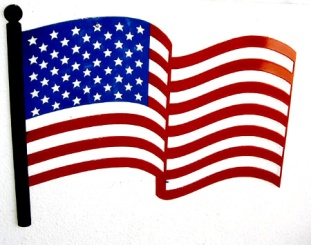 The CDE OSN hopes you all had a great and safe 4th of July! CDE OSN Staff ChangesThe OSN recently reorganized the job duties of our senior consultants. For an updated list of who oversees and assists with which program, please see our About Us page on our website, http://www.cde.state.co.us/cdenutritran/nutristaff.htm.Direct CertificationDirect Cert opened on Tuesday 3 July. An email was sent to all Direct Cert Users. This email has been posted on our website at http://www.cde.state.co.us/cdenutritran/nutriEmails.htm. Please be sure to note the dates by which Direct Cert must be completed this summer.Parent Brochure – Changes to CO School Meals Create Healthier Options, en españolOn 14 June, we announced that we had posted a brochure for parents that has information on the New Meal Patterns and on making healthy choices at home. This brochure has now also been translated into Spanish and is posted at http://www.cde.state.co.us/cdenutritran/nutritrainingsNewMealPatterns.htm.USDA Procurement MemoLast month, USDA released a memo on procuring services of purchasing cooperatives, group purchasing organizations, group buying organizations, etc. This memo highlights the need for following federal procurement regulations allowing for full and open competition when looking to contract for these purchasing services, even if there is no charge for the services. The memo is posted on our website at http://www.cde.state.co.us/cdenutritran/nutriUSDA-memos.htm, from 12 June.Certification NewsWe wanted to let everyone know that we are in the process of developing a training for certification of compliance with the New Meal Patterns. At this time, we are putting the finishing touches on the training and are awaiting some additional/revised forms that will be sent out from USDA. Once we have everything finalized, we will send out information to everyone regarding how to seek certification. In the meantime, we are still asking that no one send in any certification documentation to us, as we need to ensure that only the finalized versions of the certification forms are used.Thank you,Jennifer OteyConsultantOffice of School NutritionColorado Department of Education1580 Logan St. #760Denver, CO 80203Nutrition Main Line-303-866-6661Direct Line-303-866-6450Fax-303-866-6133